ВОЛОГОДСКАЯ ОБЛАСТЬ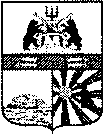 ГОРОД ЧЕРЕПОВЕЦМЭРИЯФИНАНСОВОЕ УПРАВЛЕНИЕРАСПОРЯЖЕНИЕ29.07.2019 № 49О внесении изменения в распоряжениефинансового управления мэрииот 11.12.2018 № 67Внести в приложение к распоряжению финансового управления мэрии от 11.12.2018 № 67 «Об утверждении Перечня и кодов целевых статей расходов городского бюджета на 2019 год и плановый период 2020 и 2021 годов» следующее изменение:после строки:дополнить строкой следующего содержания:Заместитель мэра города,начальник финансового управления мэрии                                                А.В. Гуркина«03 0 02 S1650Спортивная подготовка по олимпийским и неолимпийским видам спорта, за счет субсидии на выравнивание обеспеченности муниципальных образований по реализации расходных обязательств в части обеспечения выплаты заработной платы работникам муниципальных учреждений»«03 0 02 S1730Спортивная подготовка по олимпийским и неолимпийским видам спорта для участия в обеспечении подготовки спортивного резерва для спортивных сборных команд Вологодской области».